Diocese of Shrewsbury in partnership with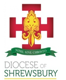 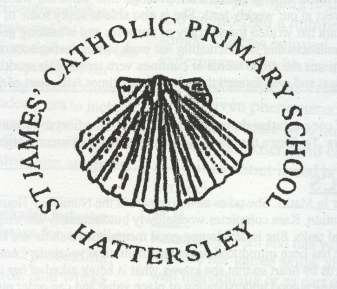   Tameside M.B.C         ST JAMES’ CATHOLIC PRIMARY SCHOOLCheriton Close, Hattersley SK14 3DQ  Tel: 0161 368 3455     Email: admin@st-james-hyde.tameside.sch.ukDEPUTY HEADTEACHERSalary L7-L11 (£54 816 - £60 488)Required for September 2024 Are you an empathetic, passionate, innovative and reflective practitioner, who will provide strong, professional and spiritual leadership?The Governors are seeking to appoint a committed and practising Catholic, who shares our vision and passion and has the leadership and ambition to build on the successes of our school.St James’ Catholic Primary School, situated in Hattersley, is a popular school which is well supported by parents/carers and the local community. Our aim is to develop everyone’s full potential by providing a happy and nurturing school environment encouraging broad interest, respect and care for others.We offer:A strong Catholic ethosA happy and supportive working environmentAn experienced and dedicated staffGood relationships with parents and the parish familyChildren are well behaved, eager to learn and proud of their schoolA supportive governing bodyA supportive school community which is proud of our extracurricular activities, in particular our music provision.We are seeking a candidate who is:A practising Catholic who will strive to uphold and continue to develop the strong moral values throughout our school and wider communityBe committed to professional development for self and othersBe a highly collaborative strategic leader with an ability to engage with a range of internal and external partners to further enhance school improvementCommitted to promoting high standards of attainment and behaviourHave a proven track record of raising standards in teaching and learning, resulting in measurable whole school improvement, within an aspirational, caring and accountable ethosHave an unrelenting drive to ensure all pupils achieve and a continuous focus on narrowing the gapVisits to school are warmly welcomed and positively encouraged. Please contact Mrs Jackie Walker, Headteacher, for an appointment.All applications MUST be on CES application forms.Application packs and CES application forms are available from the Greater Jobs website www.greater.jobs and the school website www.st-james-hyde.tameside.sch.uk and are to be returned to admin@st-james-hyde.tameside.sch.uk CLOSING DATE			Monday 15th April 2024 (10am)SHORTLISTING			Monday 15th April 2024 (4pm)LESSON OBSERVATIONS		Tuesday 16th to Friday 19th April 2024INTERVIEWS			Wednesday 24th April 2024   Our school is committed to safeguarding and promoting the welfare of children and expects all staff and volunteers to share this commitment. 